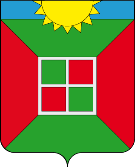 Собрание представителей городского поселения Смышляевкамуниципального района Волжский Самарской областиЧетвертого созываРЕШЕНИЕ  14 июня 2022 года                                                                                        № 125/29Отчет о деятельности Контрольно – счетного органа городскогопоселения Смышляевка муниципального района ВолжскийСамарской области за 2021 год.        В соответствии с Федеральным Законом  «Об общих принципах организации местного самоуправления в Российской Федерации» от 06.10.2003г. №131-ФЗ, Федеральным законом «Об общих принципах организации и деятельности Контрольно – счетных органов субъектов Российской Федерации и муниципальных образований» от 07.02.2011 года №6-ФЗ, Положением «О Контрольно – счетном органе городского поселения Смышляевка муниципального района Волжский Самарской области и Уставом городского поселения Смышляевка, Собрание представителей городского поселения Смышляевка муниципального района Волжский Самарской области  РЕШИЛО: -   1. Утвердить отчет о деятельности Контрольно – счетного органа городского поселения Смышляевка муниципального района Волжский Самарской области за 2021 год (Приложение).   2. Опубликовать настоящее Решение на официальном сайте администрации городского поселения Смышляевка.   Глава городского поселения Смышляевка  муниципального района Волжский  Самарской области                                                                                 А.М. Ларин  Председатель Собрания представителей  городского поселения Смышляевка  муниципального района Волжский  Самарской области                                                                                         С.В.Солдатов